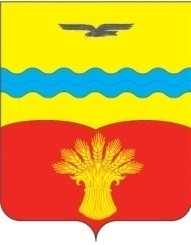 АДМИНИСТРАЦИЯ  МУНИЦИПАЛЬНОГО ОБРАЗОВАНИЯ  КИНЗЕЛЬСКИЙ СЕЛЬСОВЕТ  КрасногвардейскОГО  районА  оренбургской  ОБЛАСТИ.П О С Т А Н О В Л Е Н И Ес. Кинзелька06.04.2016                                                                                                   № 46-п   Об обеспечении мероприятий по тушению пожаров на территории муниципального образования Кинзельский сельсовет в весеннее – летний период 2016 года В целях повышения уровня противопожарной защиты  объектов, расположенных на территории  муниципального образования Кинзельский сельсовет, предотвращение гибели и травмирования  людей  на пожарах, а также обеспечения необходимых мер по организации пожаротушения в весеннее – летний  период 2016 года:1. Продолжить активную пропаганду и агитацию мер пожарной безопасности среди населения.2. Разместить на стенде в администрации сельсовета информацию о мерах пожарной безопасности, включающую в себя правила пожарной безопасности, безопасность в жилом секторе, перечень первичных средств пожаротушения, правила тушения пожара первичными средствами, номера контактных  телефонов оперативных служб реагирования на пожар.3. Рекомендовать предприятиям и организациям, независимо от форм собственности и гражданам строго соблюдать правила пожарной безопасности на территории сельсовета (запретить сжигание мусора, другого горючего материала в кострах).4. Рекомендовать ООО «Корус» ОП Кинзелька представлять  по требованию лесоохраны и пожарной части, рабочую силу, средства пожаротушения и транспорт для доставки рабочей силы к местам пожаров.5. Установить пожароопасный период на территории сельсовета с момента  схода снежного покрова  до наступления  устойчивой дождливой погоды или образования снежного покрова.6. Утвердить план мероприятий по подготовке к пожароопасному сезону и пожарной профилактике  на территории Кинзельского сельсовета  на 2016 год согласно приложению № 1.7. Утвердить оперативно-мобилизационный план по организации  тушения  пожаров по территории муниципального образования Кинзельский сельсовет согласно приложению №2.8. Для обеспечения координации всех мероприятий по борьбе с пожарами создать комиссию в составе:Русинов Сергей Юрьевич- директор  МУП МХКП «Старт», председатель комиссии;Максимов Александр Владимирович – завхоз Кинзельской школы, заместитель председателя (по согласованию);Михайлов Сергей Николаевич – уполномоченный полиции дислокация с. Плешаново ( по согласованию);Слепых Владимир Георгиевич -   инженер по т/б ООО «Корус» ОП Кинзелька (по согласованию)           9. Постановление вступает в силу с момента подписания и подлежит обнародованию.           10. Контроль за исполнением постановления оставляю за собой. Глава сельсовета                                                                                   Г.Н. РаботяговРазослано: в дело, администрации района, на стенд в администрации, на стенды во все населенные пункты, ООО «Корус» ОП Кинзелька, МУП  МХКП «Старт», Михайлову С.Н., прокурору района.                                                                    Приложение № 1к постановлению  администрации Кинзельский сельсовет от 06.04.2016г. № 46-пМЕРОПРИЯТИЯпо подготовке к пожароопасному сезону и пожарной профилактикена территории муниципального образования Кинзельский сельсовет  на 2016 год Приложения № 2   к постановлению администрации Кинзельский сельсовет от 06.04.2016 года № 46-п Оперативно - мобилизационный план тушения пожаров на территории муниципального образования  Кинзельский  сельсовет на 2016 годНаименование мероприятий Ответственный  за исполнениеСроки проведенияАктивизировать работу школьников по охране леса и проведение с ними патрулирования по местам отдыха населения.Максимов А.В.В течение сезонаОрганизовать в каждом населенном пункте необходимый набор первичных средств пожаротушенияРусинов С.Ю.В течение годаВ местах отдыха населения развесить листовки, объявления по соблюдению правил пожарной безопасностиАдминистрация сельсоветаВ пожароопасный периодНаименование организаций  по содействию в тушении пожаровСредства транспорта, привлекаемого для тушения пожараСредства транспорта, привлекаемого для тушения пожараСредства транспорта, привлекаемого для тушения пожараСредства транспорта, привлекаемого для тушения пожараСредства транспорта, привлекаемого для тушения пожараКоличество рабочей силыПожарный инвентарь, поставляемый на пожарПожарный инвентарь, поставляемый на пожарПожарный инвентарь, поставляемый на пожарПожарный инвентарь, поставляемый на пожарПожарный инвентарь, поставляемый на пожарОткуда снабжаютсяОткуда снабжаютсяФ.И.О руководителяорганизацииНаименование организаций  по содействию в тушении пожаровБензовозБортоваяПожарная машинаВодовозТрактор, плугКоличество рабочей силыЛопатыТопорыВедраПилыМетлаПродуктамиМедицинскаяпомощьФ.И.О руководителяорганизацииООО «Корус» ОП Кинзелька111542215с.  КинзелькаФАПБондаренко С.В.МУП МХКП «Старт»11132226с.  КинзелькаФАПРусинов С.Ю.